ПРОФЕССИОГРАММА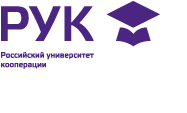 направления подготовки 40.03.01 ЮриспруденцияНаправленность: «Юриспруденция»ПРОФЕССИОГРАММАнаправления подготовки 40.03.01 ЮриспруденцияНаправленность: «Юриспруденция»Область профессиональной деятельности включает:- разработку и реализацию правовых норм;- обеспечение законности и правопорядка. Объектами профессиональной деятельности являются общественные отношения в сфере реализации правовых норм, обеспечения законности и правопорядка.Виды профессиональной деятельности:- нормотворческая;- правоприменительная;- правоохранительная;- экспертно-консультационная.Структура программы направления подготовки 40.03.01 Юриспруденция:Блок 1 «Дисциплины (модули)»:- Базовая		Гражданско-правовые- Вариативная	Уголовно правовыеБлок 2 «Практики»:- учебная; 							государственные органы, суды,- производственная, в том числе преддипломная	прокуратура, полиция, предпринимательство Блок 3 «Государственная итоговая аттестация»:- государственного экзамена;- защита выпускной квалификационной работы.Области применения профессиональных знаний:- государственные и негосударственные организации, предприятия, учреждения, общества различных форм собственности, являющиеся юридическими лицами;- адвокатура, прокуратура;- суды;- предпринимательство;- органы предварительного следствия и дознания;- нотариальные конторы;- юридические консультации;- государственные органы обеспечения охраны порядка и безопасности (ОВО, органы обеспечения безопасности, органы налоговой службы, таможенные органы, органы юстиции (Министерство юстиции, служба судебных приставов);- образовательные учреждения.